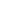 Sample QuestionsWhich of the following is NOT a factor affecting the method used to dispose of animal carcasses? Type of disasterNumber of animals killed Location of the bodiesConcern over animal welfare Which of the following is NOT a classification that helps determine the EOC operational status? Minor emergencyCritical incident Full emergencyPotential disaster One way to improve animal welfare in disasters includes which of the following? Leave animals without food and water Effectively address concern for animals in emergency operations plans Do not provide appropriate veterinary care Do not allow animals to express natural behavior patterns Exam Blueprint – Certified Animal Decontamination Below is the exam blueprint based off the job task analysis, SME, and ISP psychometric process to verify reliability, validity, and fairness.  The tables below identify the proportion of questions from each domain and passing score that will appear on the assessment. The assessment will include the application of concepts, knowledge and comprehension, definitions, synthesis, evaluation, development of conclusions, ideas and recommendations for action based on hypothetical situations.      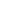 DomainPercentage of Itemson Test% of exam questionsNumber of Questions(100) 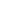 Introduction to Animal Decontamination and Planning202020Pets Evacuation & Transportation Standards (PETS)Act 2006555Responder safety and use of personal protective equipment  202020Veterinary Support 101010Safety Concerns and Challenges 101010Decontamination Process 202020Challenges and incorporation of existing equipment 101010Logistics 555Passing %: 80Passing Score: 80Introduction to Animal Decontamination and PlanningIntroduction to Animal Decontamination and PlanningDomain  TaskPercentageDefine DecontaminationEvaluate localized planning Continuity National Preparedness Goal Pets Evacuation & Transportation Standards (PETS)Act 2006Pets Evacuation & Transportation Standards (PETS)Act 2006Domain PercentageUnderstand how animals fit in Understating Mutual Aid Communications and Warnings Preparedness Planning  Responder safety and use of Personal Protective Equipment   Responder safety and use of Personal Protective Equipment  Domain PercentageUnderstand Responder Safety Equipment Utilizing Resources Veterinary SupportVeterinary SupportDomain PercentageKnow necessary roles Learn Evacuation pathways Identification of Disease and Animals in Distress Safety Concerns and ChallengesSafety Concerns and ChallengesDomain PercentageIdentify Environmental Concerns Evaluate the five methods of Animal Disposal Animal Well-Being Understanding Zoonotic diseases Routes of Exposure  Decontamination Process Decontamination ProcessDomain PercentageRecognize Contaminants of ConcernIdentify ways of Exposure Discuss Environmental Issues Site Control ZonesHandling Animals Situational Awareness – Washing hands between animals Water Delude First and Second stations Clean-up Challenges and incorporation of existing equipmentChallenges and incorporation of existing equipmentDomain PercentageRecognize Shelter Options Identify In-home supplies List necessary items for personal protection Decontamination Protocols LogisticsLogisticsDomain PercentageRecognize the Importance of Triage Identify statutory Responsibility 